0               I. OSNOVNA ŠKOLA ČAKOVEC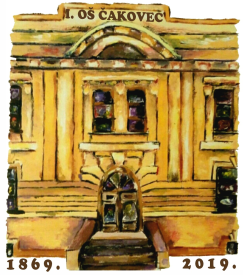                            Ulica kralja Tomislava 43                                    Tel. tajništvo - 040/395-157, pedagog - 040/395-279                                    tel  ravnatelj - 040/395-278                                    fax. 040/395-096
KLASA: 003-06/20-01/01URBROJ: 2109-21-09-20-17Čakovec, 23. listopada 2020.PREDMET: 43. sjednica  Školskog odbora - SAZIV43. sjednica Školskog odbora I. osnovne škole Čakovec održat će se u srijedu, 28. listopada  2020. godine s početkom u 17,00  sati u učionici.Za sjednicu predlažem sljedećiDNEVNI RED:Prihvaćanje zapisnika s 42. sjednice Školskog odbora Donošenje prethodne suglasnosti na zaposlenje: - učitelj/ica informatike - 1 izvršitelj na određeno, nepuno radno vrijeme – 20 sati- 1 izvršitelj na neodređeno, nepuno radno vrijeme – 20 sati- 1 izvršitelj na neodređeno, puno radno vrijeme Donošenje prethodne suglasnosti na zaposlenje: - učitelj/ica razredne nastave - 1 izvršitelj na određeno, puno radno vrijemeDonošenje prethodne suglasnosti na zaposlenje: - učitelj/ica razredne nastave u produženom boravku - 2 izvršitelja na određeno, puno radno vrijemeDonošenje prethodne suglasnosti na zaposlenje: - učitelj/ica engleskog jezika - 1 izvršitelj na određeno, nepuno radno vrijeme – 13 sati tjednoDonošenje prethodne suglasnosti na zaposlenje: - učitelj/ica njemačkog jezika - 1 izvršitelj na određeno, nepuno radno vrijeme – 6 sati tjednoDonošenje prethodne suglasnosti na zaposlenje: - stručni suradnik/ca - psiholog - 1 izvršitelj na određeno, puno radno vrijemeDonošenje prethodne suglasnosti na zaposlenje: - kuhar/ica - 1 izvršitelj na određeno, puno radno vrijemeDonošenje Poslovnika radu  kolegijalnih  tijela I. osnovne škole ČakovecDonošenje Odluke o kriterijima za besplatnu užinu u školiDonošenje Odluke o kupnji metalnih garderobnih ormarića za učenikeOstala pitanja 								Predsjednik Školskog odbora:								Boris Jeđud, v.r.Privitak:1. Zapisnik s 42. sjednice Školskog 2. Prijedlog Poslovnika radu  kolegijalnih  tijela I. osnovne škole Čakovec 